Information About Analysis of Fetal DNA in Maternal Blood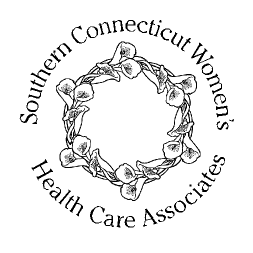 Southern Connecticut Women’s Health Care Associates247 Broad Street, Milford CT 06460P. (203) 783-0543 – F. (203) 874-5728Miriam Sivkin, M.D. FACOGMary Murray, M.D. FACOG